Colegio Ecole Noel.                    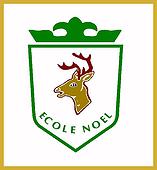 San Miguel                                  FICHA LITERARIA  3° Y 4° Nombre: ___________________________Curso: ____________________________
Completa tu ficha de acuerdo a lo solicitado: 1. Nombre del libro:_____________________________________________________  (2puntos)2.-Autor:______________________________________________________________(2puntos)3.-Protagonista: ________________________________________________________(2puntos)4.-Personajes secundarios: (4 puntos)________________________________________________________________________________________________________________________________________________________________________________________________________________________________________________________________________________________5.-Descripción del ambiente donde se desarrolla la historia:( 3 puntos)________________________________________________________________________________________________________________________________________________________________________________________________________________________________________________________________________________________6.-Descripción del personaje que más te gustó: (3 puntos)________________________________________________________________________________________________________________________________________________________________________________________________________________________________________________________________________________________Escribe tu opinión sobre el libro: (4 puntos)Te gustó: marca con una XSÍ_____                                       NO______¿Por qué te gustó?Dibuja y anota lo que cuenta tu dibujo: (3 puntos cada uno) INICIO:__________________________________________________________________________________________________________________________________________________________________________________________________________________DESARROLLO:__________________________________________________________________________________________________________________________________________________________________________________________________________________FINAL: __________________________________________________________________________________________________________________________________________________________________________________________________________________